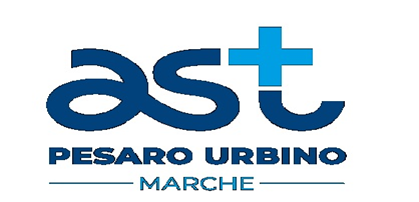 AZIENDA SANITARIA TERRITORIALELIBERATORIA E CONSENSO ALL’UTILIZZO DI MATERIALE FOTOGRAFICO, VIDEO E AUDIO DI SOGGETTI MINORII sottoscritti (indicare nomi e cognomi di entrambi i genitori o tutori) _____________________________________________________________________________________________________________________________________________________________________________________________Nato a ____________________________________________________     il ________________________________Residente a _____________________________________ in Via __________________________________________Tel. ___________________________________________________________________________________________Nata a ____________________________________________________     il ________________________________Residente a _____________________________________ in Via __________________________________________Tel. ___________________________________________________________________________________________In qualità tutori legali del minore o della minorenne (indicare nome e cognome del minore o della minorenne) _______________________________________________________________________________________________Nato/a a ____________________________________________________     il ________________________________Residente a _____________________________________ in Via __________________________________________Ai sensi dell’art. 10 del cod. civ. e degli artt. 96 e 97 della Legge 22 aprile 1941, n. 633 e acquisita piena conoscenza dell’Informativa ex artt. 13 e 14 del Regolamento Europeo UE 2016/679 sulla protezione dei dati personaliAUTORIZZANOl’uso, la riproduzione e la pubblicazione con ogni mezzo tecnico delle immagini del minore/minorenne sopra indicato/a (in qualsiasi forma di materiale audio, video o fotografica) in cui lo stesso/stessa appaia rappresentato/a o sia comunque riconoscibile, riprese il giorno ________________________________presso (indicare la struttura) ________________________________________________________________________dell’Azienda Sanitaria Territoriale Pesaro Urbinonell’ambito (indicare l’iniziativa/contesto/progetto in occasione dei quali vengono effettuate le riprese di immagini) ______________________________________________________________________________________________Il materiale audio, foto e video – con specifico riferimento all’ambito sopra dichiarato - potrà essere utilizzato e reso pubblico per ragioni scientifiche in sede di eventi formativi o in contesti/progetti di promozione della salute, congressi, seminari, pubblicazioni scientifiche ecc..La posa e l’utilizzo delle immagini sono da considerarsi effettuate in forma del tutto gratuita e nel rispetto delle regole di correttezza, escludendone qualsiasi uso a fini di lucro e commerciali.La presente autorizzazione non consente, in ogni caso, l’utilizzo del materiale audio, foto e video in contesti che pregiudichino la dignità personale ed il decoro della persona e comunque per un uso e/o fini diversi da quelli sopra indicati.In considerazione della circostanza che il predetto materiale, una volta reso pubblico, può essere oggetto di acquisizione e ripubblicazione da parte di terzi (anche senza il consenso dell’Azienda Sanitaria Territoriale Pesaro Urbino o del sottoscritto), l’Azienda Sanitaria Territoriale Pesaro Urbino non risponde per l’eventuale uso abusivo o scorretto del materiale medesimo da parte di terzi.La presente autorizzazione, pur avendo validità illimitata, potrà essere revocata in qualsiasi momento mediante comunicazione scritta all’Azienda Sanitaria Pesaro Urbino, riportante espresso riferimento agli specifici contenuti dell’autorizzazione medesima.   Data ________________Firma di entrambi i genitori/e o tutori  (allegare copia del documento di identità di entrambi i firmatari) ____________________________________________________________________________________________________________________________________Firma del Professionista __________________________________________________________________Versione 1